Zamawiający: SensDx Sp. z o.o.
ul. Postępu 14B 
02-676 WarszawaNIP 5213679076Zapytanie ofertowe nr DIAMSEC/01/03/2018Dotyczy projektu pn.„DIAMSEC – ultraczuła platforma sensoryczna do szybkiej detekcji zagrożeń epidemiologicznych i pandemicznych”realizowanego w ramach Strategicznego programu badań naukowych i prac rozwojowych „Nowoczesne technologie materiałowe” – TECHMATSTRATEG Warszawa, dnia 6 marzec 2018 r. ZAMAWIAJĄCY: SensDx Sp. z o.o.
ul. Postępu 14B 
02-676 WarszawaNIP 5213679076W dalszej treści zapytania ofertowego zwana jako Zamawiający. II. TRYB ZAMÓWIENIA: 1. Niniejsze zapytanie ofertowe nie podlega przepisom Ustawy z dnia 29 stycznia 2004 r. Prawo zamówień publicznych (Dz. U. z 2007 r. Nr 223, poz. 1655 z późn. zm.). 2. Niniejsze zapytanie ofertowe zostaje przeprowadzone zgodnie z zachowaniem zasady konkurencyjności. 3. Zamawiający dołoży wszelkich starań w celu uniknięcia konfliktu interesów rozumianego jako brak bezstronności i obiektywności. 4. Zamawiający zastrzega sobie prawo unieważnienia postępowania na każdym jego etapie, bez podania przyczyn. 5. Zamawiający nie dopuszcza składania ofert częściowych. 6. Zamawiający nie dopuszcza składania ofert wariantowych. III. OPIS PRZEDMIOTU ZAMÓWIENIA: Przedmiotem zamówienia jest zakup i dostawa sukcesywna odczynników i materiałów (określonych jako opakowania/pojemność/waga) do miejsca badań (wskazanego przez Zamawiającego). Lista odczynników i materiałów została wyszczególniona w załączniku nr 1aCPV: 33696300-8 (odczynniki chemiczne)CPV: 33696500-0 (odczynniki laboratoryjne)CPV: 38437000-7 (pipety i akcesoria laboratoryjne)CPV: 33793000-5 (laboratoryjne wyroby szklane)CPV: 31711100-4 (elektroniczne elementy składowe)
Wykonawca uwzględni w ofercie koszt dostarczenia odczynników i materiałów pod adres:
SensDx Sp. z o.o.
ul. Kładki 2480-822 Gdańsk pok. 203lub ul. Stabłowicka 147 bud. 254-066 WrocławKonkretny adres dostawy zostanie podany na etapie zamówienia. Wniosek o dostawę będzie wskazywał miejsce do którego będzie należało dostarczyć materiały.IV. TERMIN REALIZACJI ZAMÓWIENIA Termin realizacji zamówienia: zamówienie obejmuje okres od marca 2018 do grudnia 2020 r.V. WARUNKI UDZIAŁU W POSTĘPOWANIU O udzielnie zamówienie mogą się ubiegać oferenci, którzy nie znajdują się w stanie likwidacji lub upadłości. Ocena spełniania warunku: na podstawie stosownego oświadczenia stanowiącego integralną część formularza ofertowego. VI. WYKLUCZENIA Z ubiegania się o udzielenie zamówienia wykluczeni zostaną oferenci, którzy są 
z Zamawiającym powiązani osobowo lub kapitałowo. Przez powiązania kapitałowe lub osobowe rozumie się wzajemne powiązania między Zamawiającym a Wykonawcą polegające 
w szczególności na:a) uczestniczeniu w spółce jako wspólnik spółki cywilnej lub spółki osobowej, b) posiadaniu co najmniej 10% udziałów lub akcji, c) pełnieniu funkcji członka organu nadzorczego lub zarządzającego, prokurenta, pełnomocnika, d) pozostawaniu w związku małżeńskim, w stosunku pokrewieństwa lub powinowactwa w linii prostej, pokrewieństwa drugiego stopnia lub powinowactwa drugiego stopnia w linii bocznej lub 
w stosunku przysposobienia, opieki lub kurateli. Jednocześnie Zamawiający zastrzega sobie prawo wykluczenia z postępowania oferentów, którzy w toku postępowania udzielili nieprawdziwych informacji, mających istotne znaczenie dla dokonania wyboru najkorzystniejszej oferty. Wykluczenie oferenta oraz odrzucenie oferty 
z powodu nie spełnienia określonych wymagań może nastąpić w każdym stadium postępowania  
o udzielenie zamówienia.VII. INFORMACJE O SPOSOBIE POROZUMIEWANIA SIĘ ZAMAWIAJĄCEGO 
Z WYKONAWCĄ1. W postępowaniu o udzielenie zamówienia oświadczenia, wnioski, zawiadomienia oraz informacje Zamawiający i Wykonawcy przekazują pisemnie lub drogą elektroniczną. Pisemnie na adres: SensDx Sp. z o.o., ul. Kładki 24, 80-822 Gdańsk.2. Osobą uprawnioną do porozumiewania się z Wykonawcami jest: Pan Dawid Nidzworski, 
tel. +48 534 507 000. 3. Wykonawca może zwracać się do Zamawiającego o wyjaśnienia dotyczące wszelkich wątpliwości związanych z treścią niniejszego zapytania ofertowego, sposobem przygotowania 
i złożenia ofert, kierując swoje pytania do Zamawiającego. Zamawiający udzieli odpowiedzi na wszelkie zapytania związane z prowadzonym postępowaniem. Zapytanie powinno wpłynąć do Zamawiającego nie później niż do końca dnia, w którym upływa połowa wyznaczonego terminu na składanie ofert. Na zapytania, które wpłynęły po tym terminie Zamawiający nie jest zobowiązany udzielić odpowiedzi. 4. W szczególnie uzasadnionych przypadkach, nie później niż na trzy dni przed upływem terminu składania ofert, Zamawiający może zmodyfikować treść zapytania ofertowego. 5. Dokonaną modyfikację Zamawiający przekaże niezwłocznie wyłącznie Wykonawcom, którym przekazano zapytanie ofertowe lub umieści informację w Bazie Konkurencyjności. 6. Zamawiający przedłuży termin składania ofert, jeżeli w wyniku modyfikacji treści zapytania ofertowego niezbędny jest dodatkowy czas na wprowadzenie zmian w ofertach. VIII. TERMIN ZWIĄZANIA Z OFERTĄ Oferta musi zachować ważność do: 16.04.2018 r. IX. OPIS SPOSOBU PRZYGOTOWYWANIA OFERT, MIEJSCE I TERMIN SKŁADANIA OFERT 1. Ofertę należy przygotować zgodnie z formularzem stanowiącym załącznik nr 1 i 1a do niniejszego zapytania ofertowego. 2. Do oferty należy dołączyć: a. aktualny dokument rejestrowy, 3. Ofertę należy sporządzić w języku polskim lub angielskim. 4. Oferta powinna być parafowana i podpisana przez osobę/osoby upoważnione do reprezentowania firmy. Upoważnienie do podpisania oferty powinno być dołączone do oferty, o ile nie wynika z dokumentów rejestrowych dołączonych do oferty. 5. Oferty należy złożyć do dnia 16.03.2018 r do godziny 23:59 CET. 6. Oferty należy składać za pośrednictwem poczty elektronicznej: dawid@etongroup.eu lub pocztą tradycyjną/kurierem/osobiście (adres: SensDx Sp. z o.o., ul. Kładki 24, 80-822 Gdańsk). 7. Za termin złożenia oferty uznaje się termin wpływu do siedziby Zamawiającego lub wpływu na wskazany w punkcie 6 adres mailowy. 8. Oferty niekompletne, oferty złożone po terminie nie będą podlegały ocenie. 9. Koszty związane z przygotowaniem oferty ponosi Wykonawca. 10. Złożenie oferty jest jednoznaczne z zaakceptowaniem bez zastrzeżeń treści danego zapytania ofertowego. X. OPIS SPOSOBU OBLICZENIA CENY 1. Wykonawca określa cenę realizacji przedmiotu całego zamówienia poprzez wskazanie 
w formularzu ofertowym ceny netto i brutto wraz z obowiązującą stawką podatku VAT.2. Cena musi być wyrażona w jednej z następujących walut: PLN lub EUR. 3. Ceny określone przez Wykonawcę pozostaną stałe w okresie realizacji umowy i nie będą podlegały zmianom. 4. W przypadku złożenia oferty w walucie obcej (EUR) cena oferty przeliczona zostanie na PLN po średnim kursie NBP z dnia poprzedzającego wybór Wykonawcy. 5. Rozliczenia finansowe pomiędzy Zamawiającym a Wykonawcą będą prowadzone w walucie wskazanej w ofercie. XI. KRYTERIA OCENY: Przy wyborze oferty Zamawiający będzie kierował się kryterium:cena: 90%czas dostawy: 10%2. Punktacja w kryterium ceny będzie przyznawana wg formuły: 
Cena: C - liczba punktów przyznanych danej ofercie w kryterium ceny; 
Cm - minimalna cena netto zaoferowana w odpowiedzi na zapytanie; 
Cx -  netto rozpatrywanej oferty.Czas dostawy: 
CZ - liczba punktów przyznanych danej ofercie w kryterium czas dostawy; 
CZm – minimalny czas dostawy zaoferowany w odpowiedzi na zapytanie; 
CZx -  czas dostawy rozpatrywanej ofertyS = C + CZS - suma punktów danej ofertyC - liczba punktów przyznanych danej ofercie w kryterium ceny;CZ - liczba punktów przyznanych danej ofercie w kryterium czas dostawy;3. W przypadku złożenia oferty w walucie obcej cena oferty przeliczona zostanie na PLN po średnim kursie NBP z dnia poprzedzającego wybór Wykonawcy. 4. Zamawiający udzieli zamówienia Wykonawcy, którego oferta odpowiada wszystkim wymaganiom przedstawionym w zapytaniu ofertowym oraz jest najkorzystniejsza, tj. otrzyma największą liczbę punktów (max. 100 pkt.). 5. Jeżeli Wykonawca, którego oferta została wybrana, uchyla się od zawarcia umowy w sprawie zamówienia, zamawiający może wybrać ofertę najkorzystniejszą spośród pozostałych ofert, bez przeprowadzania ich powtórnej oceny. XII. WARUNKI UMOWY 1. Umowa zawarta zostanie z uwzględnieniem postanowień wynikających z treści niniejszej specyfikacji oraz danych zawartych w ofercie. 2. Zamawiający zastrzega sobie możliwość zmiany umowy zawartej z podmiotem wybranym 
w wyniku przeprowadzonego postępowania o udzielenie zamówienia publicznego 
z następujących powodów: a) obiektywnych przyczyn niezależnych od zamawiającego lub oferenta, b) okoliczności siły wyższej, c) zmian regulacji prawnych obowiązujących w dniu podpisania umowy, w zakresie mającym wpływ na realizację przedmiotu zamówienia. XIII. INFORMACJE O FORMALNOŚCIACH, JAKIE POWINNY ZOSTAĆ DOPEŁNIONE PO WYBORZE OFERTY 1. Umowa w sprawie wykonania zamówienia, którego przedmiot został określony w niniejszym zapytaniu ofertowym, zawarta zostanie z uwzględnieniem postanowień wynikających z treści zapytania ofertowego oraz danych zawartych w ofercie. 2. Zamawiający podpisze umowę z Wykonawcą, który przedłoży najkorzystniejszą ofertę 
z punktu widzenia kryteriów przyjętych w niniejszym zapytaniu ofertowym. 3. Niezwłocznie po wyborze najkorzystniejszej oferty Zamawiający zamieści na stronie internetowej informację o wyborze najkorzystniejszej oferty, podając nazwę (firmę) Wykonawcy, którego ofertę wybrano. 4. Zamawiający określi datę i miejsce podpisania umowy, zawiadamiając Wykonawcę pisemnie, mailowo lub telefonicznie. 5. Jeżeli Wykonawca, którego oferta została wybrana, uchyla się od zawarcia umowy w sprawie zamówienia publicznego, Zamawiający może wybrać ofertę najkorzystniejszą spośród pozostałych ofert złożonych bez przeprowadzania ich ponownej oceny.                                                                         			Z poważaniem, Zespół SensDx Sp. z o.o. ZAŁĄCZNIKI: 1. Formularz ofertowy1a. Specyfikacja cenowa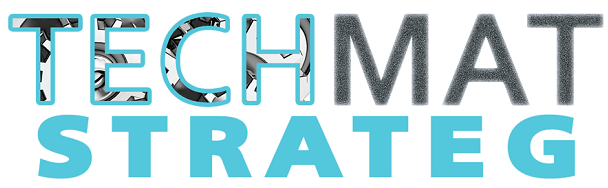 